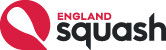 APPLICATION TO CAPTURE IMAGES AT EVENTS - 1 DAY PASSTHIS FORM SHOULD BE COMPLETED BY ANYONE WISHING TO TAKE PHOTOGRAPHS OR RECORDING IMAGES AT A PARTICULAR SQUASH OR RACKETBALL EVENT		Name		________________________________________________________________Address	               ____________________________________________________________________                              ____________________________________________________________________                              ____________________________________________________________________Post Code   ________________________ Tel. No.	___________________________Event Name	________________________________________________________________Event Venue	________________________________________________________________Event Date	___________________________I wish to take photographs or record images during the course of the above event. I agree to abide by the guidelines laid down by England Squash and confirm that the photographs or recorded images will only be used in an appropriate manner:Please describe below how photographs or recorded images will be used________________________________________________________________________________________________________________________________________________________________________________________________________________________I acknowledge that if it is deemed that any photographs or recorded images are used inappropriately, this may result in me being unable to use photographic equipment at squash events in the future.Signed	              ___________________________Date		___________________________